Unit 6 Lesson 11: Distintas maneras de restarWU Conversación numérica: Suma y resta de números mixtos (Warm up)Student Task StatementEncuentra mentalmente el valor de cada expresión.1 Diferencias retadorasStudent Task StatementMarca todas las expresiones que son equivalentes a . Explica o muestra cómo razonaste.Encuentra el valor de cada expresión. Explica o muestra cómo razonaste.2 Encontremos la diferenciaStudent Task StatementEncuentra el valor de cada diferencia. Explica o muestra cómo razonaste.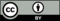 © CC BY 2021 Illustrative Mathematics®